ANALISIS KEKASARAN PERMUKAAN BENDA KERJA ALUMINIUM 6061 DENGAN VARIASI PENDINGIN DAN SUDUT POTONG HASIL PENGERJAAN PADA MESIN BUBUT MENGGUNAKAN PAHAT HSSSKRIPSI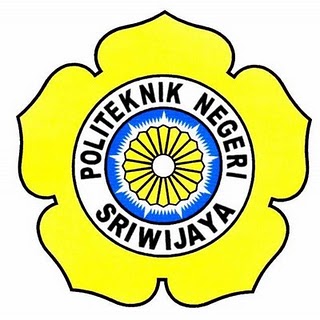 Diajukan Untuk Memennuhi Syarat MenyelesaikanProgram Diploma IV TMPP Jurusan Teknik MesinPoliteknik Negeri SriwijayaOleh:Edwin Apriansyah061540211479POLITEKNIK NEGERI SRIWIJAYAJURUSAN TEKNIK MESINPALEMBANG2019ANALISIS KEKASARAN PERMUKAAN BENDA KERJA ALUMINIUM 6061 DENGAN VARIASI PENDINGIN DAN SUDUT POTONG HASIL PENGERJAAN PADA MESIN BUBUT MENGGUNAKAN PAHAT HSSSKRIPSIDisetujui oleh Dosen Pembimbing SkripsiD-IV TMPP – Jurusan Teknik Mesin Politeknik Negeri SriwijayaPembimbing Utama,					  Pembimbing Pendamping,Ir. Tri Widagdo, M. T.				  Drs. Zainuddin, M.T.NIP. 19610903198910 1 001				  NIP. 19581008198603 1 005Mengetahui,Ketua Jurusan Teknik MesinIr. Sairul Effendi, M.TNIP. 19630912198903 1 005HALAMAN PENGESAHAN UJIAN SKRIPSISkripsi ini diajukan oleh :	Nama			: EDWIN APRIANSYAH	NIM			: 0615 4021 1479	Konsentrasi Studi	: D-V TMPP	Judul laporan Akhir	: ANALISIS KEKASARAN PERMUKAAN	BENDA KERJA ALUMINIUM 6061 DENGAN VARIASI PENDINGIN DAN SUDUT POTONG HASIL PENGERJAAN PADA MESIN BUBUT MENGGUNAKAN PAHAT HSSTelah selesai diuji, direvisi dan diterima sebagaiBagian persyaratan yang diperlukan untuk menyelesaikan studi padaJurusan Teknik Mesin Politeknik Negeri SriwijayaPenguji:Tim Penguji		:	1. Almadora Anwarsani, S. Pd., M. Eng  (	          )				2. Dicky Seprianto, S.T., M.T 	      (	          )				3. Drs. Muchtar Ginting, M.T  	      (	          )				4. Ir. Tri Widagdo, M.T		      (	          )				5. Drs. Zainuddin, M.T		      (              )Mengetahui:Ketua Jurusan Teknik Mesin		: Ir. Sairul Effendi, M. T.	(	        )		Ditetapkan di		:	Palembang		Tanggal		:	Juli 2019PERSEMBAHANAlhamdulilah kupanjatkan kepada Allah SWT, atas segala rahmat dan juga kesempatan dalam menyelesaikan tugas akhir skripsi saya dengan segala kekurangannya. Segala syukur kuucapkan kepadaMu Ya Rabb Tuhan Yang Maha Agung dan Maha Tinggi, karena sudah menghadirkan orang-orang berarti disekeliling saya. Yang selalu memberi semangan dan doa, sehingga skripsi saya ini dapat diselesaikan dengan baik. Atas takdirmu saya bisa menjadi pribadi yang berpikir, berilmu, beriman dan bersabar. Semoga keberhasilan ini menjadi satu langkah awal untuk masa depanku, dalam meraih cita-cita saya.Untuk karya yang sederhana ini, maka saya persembahkan untuk …Orang Tuaku dan Seluruh Keluargaku tercinta dan tersayang Apa yang saya dapatkan hari ini, belum mampu membayar semua kebaikan, keringat, dan juga air mata bagi saya. Terima kasih atas segala dukungan kalian, baik dalam bentuk materi maupun moril. Karya ini saya persembahkan untuk kalian, sebagai wujud rasa terima kasih atas pengorbanan dan jerih payah kalian sehingga saya dapat menggapai cita-cita.Kelak cita-cita saya ini akan menjadi persembahan yang paling mulia untuk orang Tuaku dan seluruh keluargaku tercinta dan tersayang, semoga dapat membahagiakan kalian.Adik - adikku tercintaUntuk Adik-adikku, tiada waktu yang paling berharga dalam hidup selain menghabiskan waktu dengan kalian. Walaupun saat dekat kita sering bertengkar, tapi saat jauh kita saling merindukan. Terima kasih untuk bantuan dan semangat dari kalian, semoga awal dari kesuksesan saya ini dapat menjadi motivasi dan dapat membanggakan kalian.Dosen PembimbingKepada bapak Ir. Tri Widagdo, M.T dan bapak Drs. Zainuddin, M.T selaku dosen pembimbing saya yang paling baik dan bijaksana, terima kasih karena sudah menjadi orang tua kedua saya di Kampus. Terima kasih atas bantuannya, nasehatnya, dan ilmunya yang selama ini dilimpahkan pada saya dengan rasa tulus dan ikhlas.Sahabat dan seluruh teman saya tercintauntuk seluruh sahabat dan teman saya dari SMA yg telah berkontribusi untuk saya, terimakasih banyak atas semangat dan bantuannya. Kemudian untuk sahabat dan teman saya di Jurusan Teknik Mesin Produksi dan Perawatan khususnya untuk Kelas PPA. Terima kasih untuk memori yang kita rajut setiap harinya, atas tawa yang setiap hari kita miliki, dan atas solidaritas yang luar biasa. Sehingga masa kuliah selama 4 tahun ini menjadi lebih berarti. Semoga saat-saat indah itu akan selalu menjadi kenangan yang paling indah. Tanpa kalian mungkin masa-masa kuliah saya akan menjadi biasa-biasa saja, maaf jika banyak salah dengan maaf yang tak terucap.MOTTOJadilah seperti karang di lautan yang kuat dihantam ombak dan kerjakanlah hal yang bermanfaat untuk diri sendiri dan orang lain, karena hidup hanyalah sekali. Ingat hanya pada Allah apapun dan di manapun kita berada kepada Dia-lah tempat meminta dan memohon.Berangkat dengan penuh keyakinan. Berjalan dengan penuh keikhlasan. Istiqomah dalam menghadapi cobaan. YAKIN, IKHLAS, ISTIQOMAH.ANALISIS KEKASARAN PERMUKAAN BENDA KERJA ALUMINIUM 6061 DENGAN VARIASI PENDINGIN DAN SUDUT POTONG HASIL PENGERJAAN PADA MESIN BUBUT MENGGUNAKAN PAHAT HSSEDWIN APRIANSYAHTeknik Mesin Politeknik Negeri SrwijayaJl. Srijaya Negara Bukit Besar Palembang 30139Telp: 0711-353414, Fax: 0711-453211Email: edwinapriansyah97@gmail.comABSTRAKPermasalahan yang dibahas dalam penelitian ini adalah tentang analisis kekasaran permukaan benda kerja alumunium 6061 dengan variasi pendingin dan sudut potong hasil pengerjaan pada mesin bubut menggunakan pahat hss.Dalam pengaruh kekasaran permukaan, tahapan yang dilakukan adalah pemilihan jenis material benda kerja, kedalaman pemakanan variasi pendingin dan sudut potong yang sering digunakan dibengkel Politeknik Negeri Sriwijaya. Material benda kerja yang dipakai adalah alumunium 6061 sedangkan jenis pahat adalah HSS. Untuk proses selanjutnya adalah proses pembuatan benda kerja dengan mesin bubut dengan variasi pendingin dan sudut potong dengan kedalaman pemakanan 0.5 mm dan kecepatan spindle 1200 rpm pada setiap material benda kerja.Kata kunci : Kekasaran permukaan, variasi pendingin, sudut potongpahat HSS.ANALYSIS OF WORKPIECE SURFACE ROUGHNESS OF ALUMINUM 6061 WITH VARIATION OF COOLANT AND ANGLE CUT ON A LATHE MACHINING RESULTS USING CHISEL HSSEDWIN APRIANSYAHMechanical Engineering Srwijaya State PolytechnicJl. Srijaya Negara Bukit Besar Palembang 30139Telp: 0711-353414, Fax: 0711-453211E-mail: edwinapriansyah97@gmail.comABSTRACTThe problems discussed in this research is the analysis of surface roughness of workpiece 6061 aluminum with a variation of coolant and angle cut on a lathe machining results using chisel HSS.Under the influence of surface roughness, the stages being performed is the selection of the type of material the workpiece, depth variation of the consumption of cooling and corner pieces are often used dibengkel State Polytechnic of Sriwijaya. Workpiece material used is aluminium 6061 whereas this type of chisel is the HSS. For the next process is the process of creating the workpiece with a lathe with a variation of coolers and corner pieces with the depth of the consumption of 0.5 mm and 1200 rpm spindle speed on any workpiece material.Key words: surface roughness, variation of coolant, corner piece chisel HSS.KATA PENGANTARAlhamdulillahirobbil’alamin, penulis panjatkan puji dan syukur kehadirat Allah SWT, atas segala rahmat dan karunia-Nya penulis dapat menyelesaikan penulisan Skripsi ini tepat pada waktunya.Adapun terwujudnya proposal tugas akhir ini adalah berkat bimbingan dan bantuan serta petunjuk dari berbagai pihak yang tak ternilai harganya. Untuk itu pada kesempatan ini penulis menghaturkan ucapan terima kasih yang sebesar-besarnya kepada pihak yang telah membantu penulis dalam membuat laporan ini yaitu kepada :Keluargaku tercinta yang selalu memberikan doa dan dukungannya kepada saya.Bapak Ir. Sairul Effendi, M.T. dan seluruh staf jurusan/prodi D-IV TMPP jurusan Teknik Mesin Politeknik Negeri Sriwijaya.Bapak Ir. Tri Widagdo, M.T. sebagai pembimbing pertama laporan tugas akhir yang telah memberikan bimbingan dan membantu penulis.Bapak Drs. Zainuddin, M.T. sebagai pembimbing kedua laporan tugas akhir yang telah memberikan bimbingan dan membantu penulis.Sahabat-sahabatku dan teman-teman semua yang telah banyak berbagi keceriaan, kebersamaan dan kesulitan yang pernah kita alami bersama. Buat teman-teman terbaikku kelas 8 PPA yang telah berjuang bersama-sama.Semua pihak yang tidak mungkin disebutkan oleh penulis satu-persatu.Penulis menyadari bahwa masih banyak terdapat kekurangan dalam tulisan laporan tugas akhir ini. Penulis menerima kritik dan saran dari pembaca agar penulis dapat membuat tulisan yang lebih baik.Akhir kata penulis mengucapkan terima kasih atas bantuan yang telah diberikan oleh semua pihak, semoga kebaikan menjadi amal ibadah yang mendapat Ridho dari Allah SWT, Aamiin Aamiin.Palembang, Juli 2019Penulis DAFTAR ISIHalamanHalaman Judul	iLembar Pengesahan	iiHalaman Pengesahan Dosen Penguji	iiiHalaman Persembahan	ivHalaman Motto	vAbstrak	viKata Pengantar	viiiDaftar Isi	ixDaftar Gambar	xiDaftar Tabel	xiiiBAB I PENDAHULUAN	1Latar Belakang	1Tujuan Penelitian	2Manfaat Penelitian	2Rumusan Masalah	2Batasan Masalah	3BAB II TINJAUAN PUSTAKA	4Kajian Pustaka	4Landasan Teori	5BAB III METODE PENELITIAN	18Waktu dan Tempat	18Prosedur Penelitian	18Diagram Alir	20Alat Dan Bahan	21Analisa Korelasi dan Regresi Linier	40Anggaran Biaya dan Jadwal Penelitian	44BAB IV HASIL PENELITIAN DAN PEMBAHASAN	46Hasil Pengujian	46Analisa Korelasi dan Regresi Linier	65Pembahasan	68BAB V PENUTUP	71Kesimpulan	71Saran	72DAFTAR PUSTAKA	73LAMPIRANDAFTAR GAMBARHalamanGambar 2.1 Mesin Bubut	6Gambar 2.2 Sumbu Utama (Main Spindle)	7Gambar 2.3 Meja Mesin (Bed)	7Gambar 2.4 Eretan (carriage)	8Gambar 2.5 Kepala Tetap (Head Stock)	8Gambar 2.6 Penjepit (Chuck)	9Gambar 2.7 Kepala Lepas (Tail Stock)	9Gambar 2.8 Plat Tabel Kecepatan Sumbu Utama	10Gambar 2.9 Penjepit Pahat (Tools Post)	10Gambar 2.10 Eretan Atas	11Gambar 2.11 Keran Pendingin	11Gambar 2.12 Transporter Dan Sumbu Pembawa	12Gambar 2.13 Tuas Penghubung	12Gambar 2.14 Panjang Pembubutan	15Gambar 2.15 Pahat HSS	15Gambar 2.16 Uji Kekasaran Qualitest Tr200	16 Gambar 3.1 Diagram Alir penelitian	20Gambar 3.2 Sarung Tangan 	21Gambar 3.3 Jangkah Sorong	22Gambar 3.4 Kunci Chuck	22Gambar 3.5 Center	22Gambar 3.6 Kunci L (Ukuran 10)	23Gambar 3.7 Mesin Bubut Convensional	23Gambar 3.8 Pahat HSS (Α =8o, Β = 70o, Γ =12o (Dibawah Standar))	24Gambar 3.9 Pahat HSS (Α =8o, Β = 68o, Γ =14o (Standar))	24Gambar 3.10 Pahat HSS (Α =8o, Β = 66o, Γ =16o ( Diatas Standar))	24Gambar 3.11 Alat Ukur Kekasaran (Roughness Tester) Tr200	25Gambar 3.12 Aluminium Dengan Diameter Ø25,4 Mm	28Gambar 3.13 Shell Dromus Oil	28Gambar 3.14 Mesin Bubut Convensional	31Gambar 3.15 Pahat Hss Dan Tools Post	32Gambar 3.16 Shell Dromus Oil	33Gambar 3.17 Benda Kerja Dan Chuck	33Gambar 3.18 Proses Pembuatan Spesimen	34Gambar 3.19 Spesimen	34Gambar 3.20 Uji Kekasaran	34Gambar 3.21 Proses Pengujian Kekasaran Permukaan	35Gambar 3.22 Spesimen Uji	36Gambar 3.23 Surface Roughness Tester Type Tr 200 Dengan Sensor Yang Telah Terpasang	36Gambar 3.24 Hasil Uji Kekasaran Permukaan	37 Gambar 4.1 Grafik Hubungan Sudut Potong Dengan Kekasaran Permukaan Terhadap Material Aluminium 6061	66Gambar 4.2 Grafik Hubungan Variasi Pendingin Dengan Kekasaran Permukaan Terhadap Material Aluminium 6061	66Gambar 4.3 Grafik Hubungan Variasi Pendingin Dan Sudut Potong Dengan Kekasaran Permukaan Terhadap Material Aluminium 6061	67DAFTAR TABELHalamanTabel 2.1 Spesifikasi Qualitest TR200	16Tabel 3.1 Nilai Kekasaran	25Tabel 3.2 Karakteristik Al 6061 (Smith F. Wiliam. 1994)	26Tabel 3.3 Komposisi Material Aluminium 6061	27Tabel 3.4 Sifat Kimia Dromus Oil B	29Tabel 3.5 Kecepatan Potong	30Tabel 3.6 Proses Pembuatan Spesimen	31Tabel 3.7 Tabel Pengumpulan Data	38Tabel 3.8 Data Rata-Rata Hasil Pengujian Kekasaran	38Tabel.3.9 Rumus Dhitung (Untuk Uji Dixon)	39Tabel 3.10 Nilai Kritis Untuk Uji Dixon Pada Tingkat Kepercayaan 95%	39Tabel 3.11 Anggaran Biaya	44Tabel 3.12 Jadwal Penelitian	45Tabel 4.1 Hasil Perhitungan Proses Pembuatan Benda Kerja	48Tabel 3.2 Data Uji Dixon	49Tabel 4.3 Mengolah Data Uji Dixon	50Tabel 4.4 Simpangan Pukul Rata-Rata	51Table 4.5 Data Hasil Rata-Rata Uji Kekasaranpermukaan	53Tabel 4.6 Variasi Pendingin, Sudut Potong Dan Kekasaran Permukaan (Rata                Rata)	56Tabel 4.7 Hitungkorelasi Dan Regresi Linier Dengan Variasi Pendingin Dan Sudut Potong	57Tabel 4.8 Hasil Hitung Korelasi Dan Regresi Linier Dengan Variasi Pendingin Dan Sudut Potong	57